This is my pen1.Draw , look and write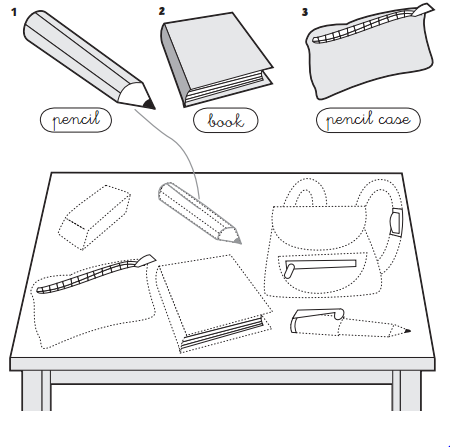 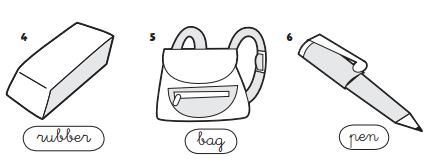 2.Fill in the blanks.1.It is a ______________     2. It is a ________________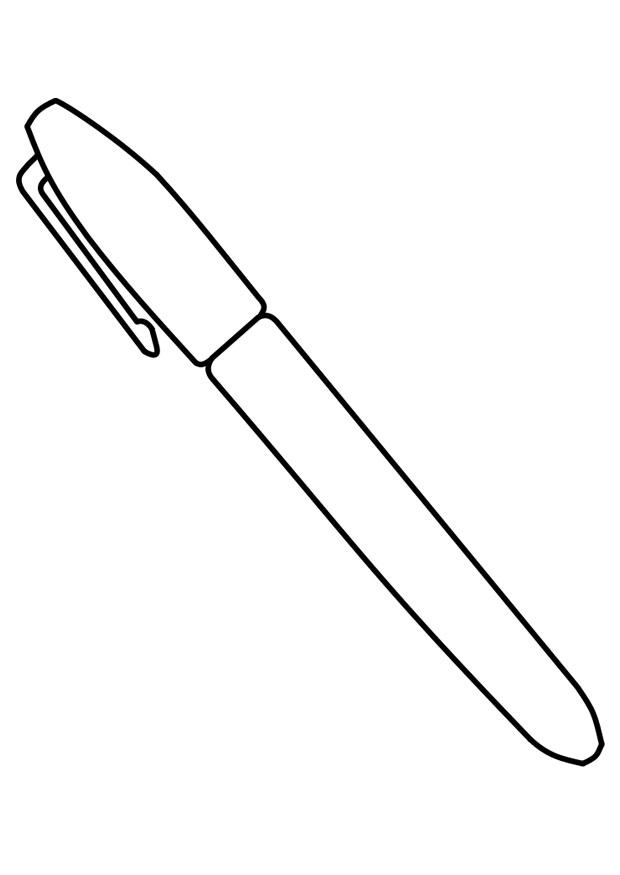 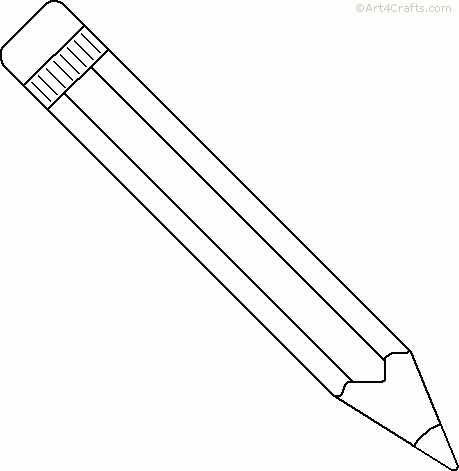 3.It is a _____________       4. It is a ________________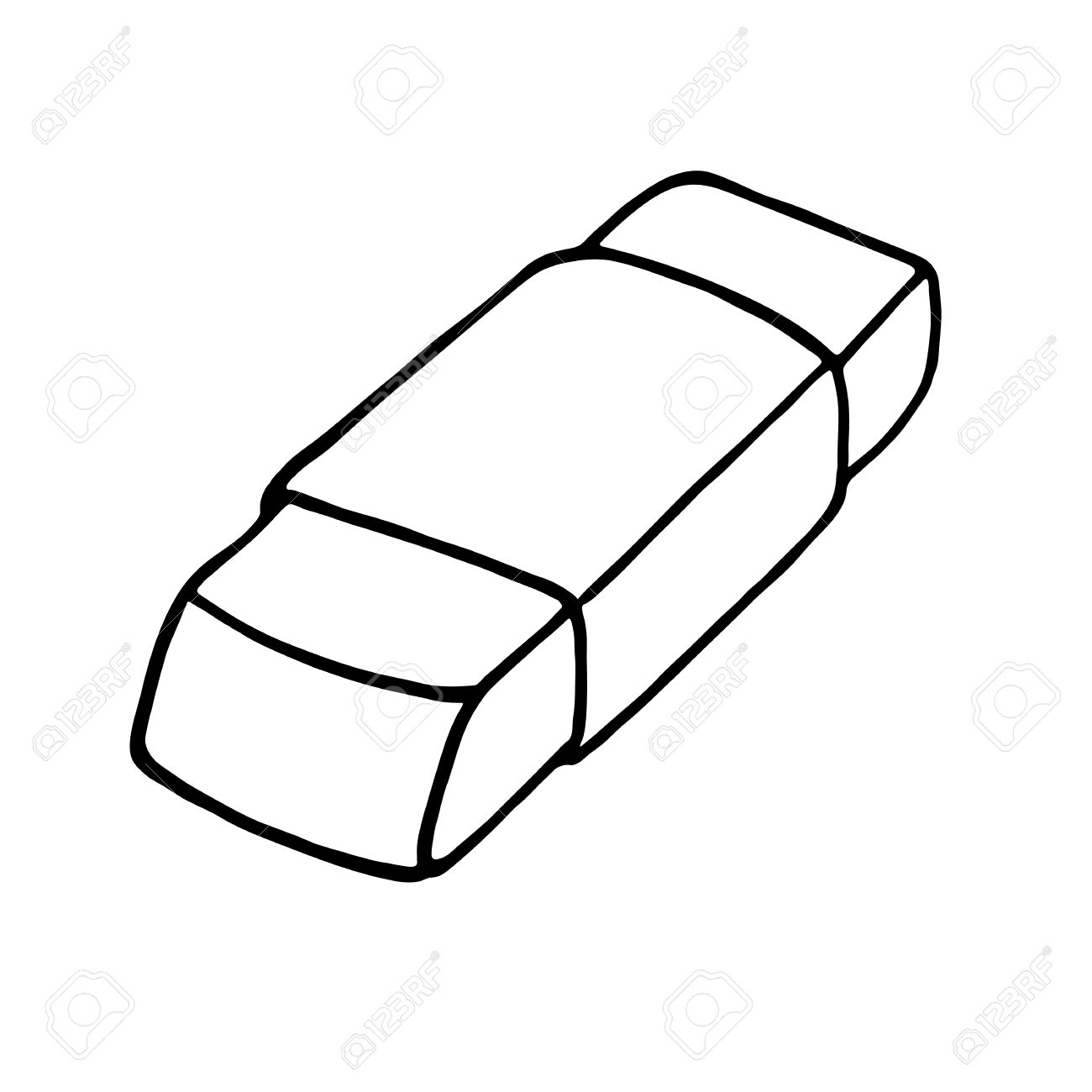 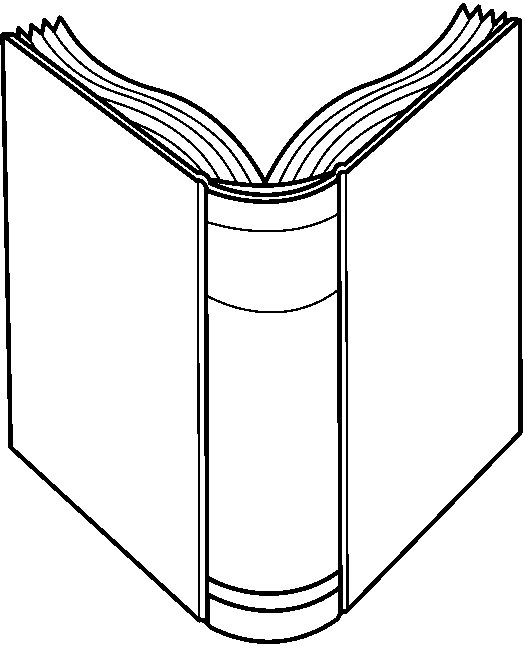 5.It is a  ____________       6. It is a ________________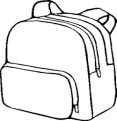 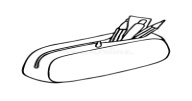 6.It is a ____________7. It is a ___________________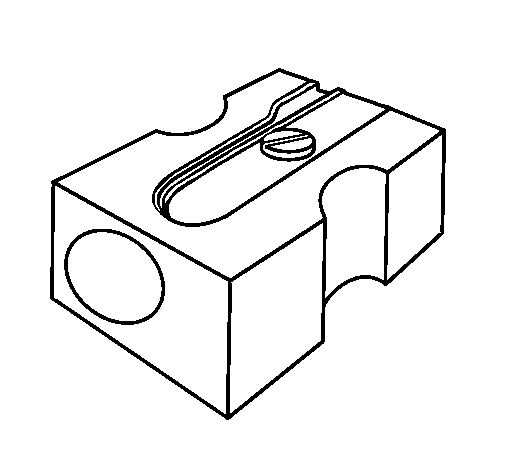 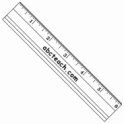 3.Color the  that corresponds with the picture.4.Circle the correct and write.1.This /These is my school bag.2. ____________(This /These ) are Mr Loc and Miss Hien.3.That is my ________________(pen/pens).4.Those are my _______________(ruler/rulers)5. That is my classroom . ________________( It is /They are ) large.7.Those are my rubbers. __________________(It is / They are ) small.5.Complete the sentences with this or that .6.Order words to make sentencesis / This / my /pen      _____________________________________is/ rubber / That / my   _____________________________________books/ These / are / my   _____________________________________pencil case /is / This/my_____________________________________bag / is /This /my   _____________________________________my/ Those / penicls / are_____________________________________These/ pens/ are/my  _____________________________________my/ cat / That / is _____________________________________That /dog/is / my   _____________________________________7. WriteIs this your school bag ?     Yes , _____________.Is that your penicl case ?    No , ______________.Are these your pens ?          No , _____________.Are those your rulers ?         Yes ,____________.Is this your pencil ?              Yes , ____________.Is these your notebooks ?    No , _____________.a. 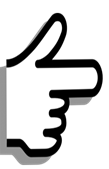 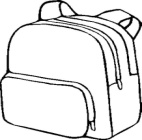            This is  my bag.           That is my bag.       b.                                         This is  my rubber .             That is my rubber. c.              These are  my pens.           Those are my pens.d.                   This is  a book.             That is a book.e.                                These are my rulers..  Those are my rulers.f.                                                                This is  my pencil.           That is my penicl.    g. This is  my pencil sharpener. That is my penicl sharpener.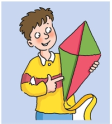 ________is a kite.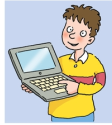 ______is a computer.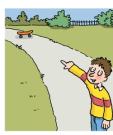 _______is a skateboard.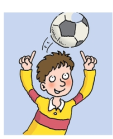 _________is a ball.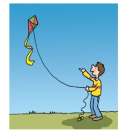 __________is a kite.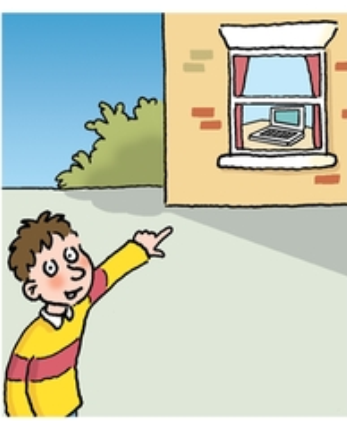 ______is a computer.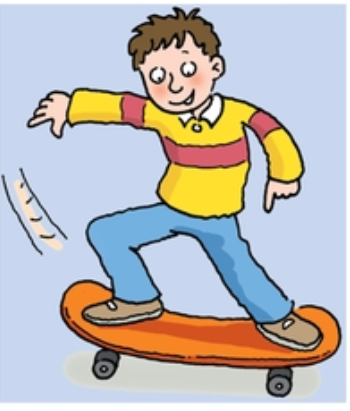 _______is a skateboard.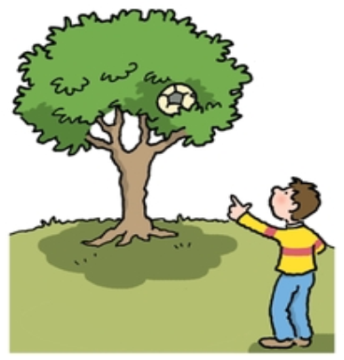 _________is a ball.